Additional file 2: Flow Charts for Inclusion and Exclusion of LiteratureFlow chart for guidelines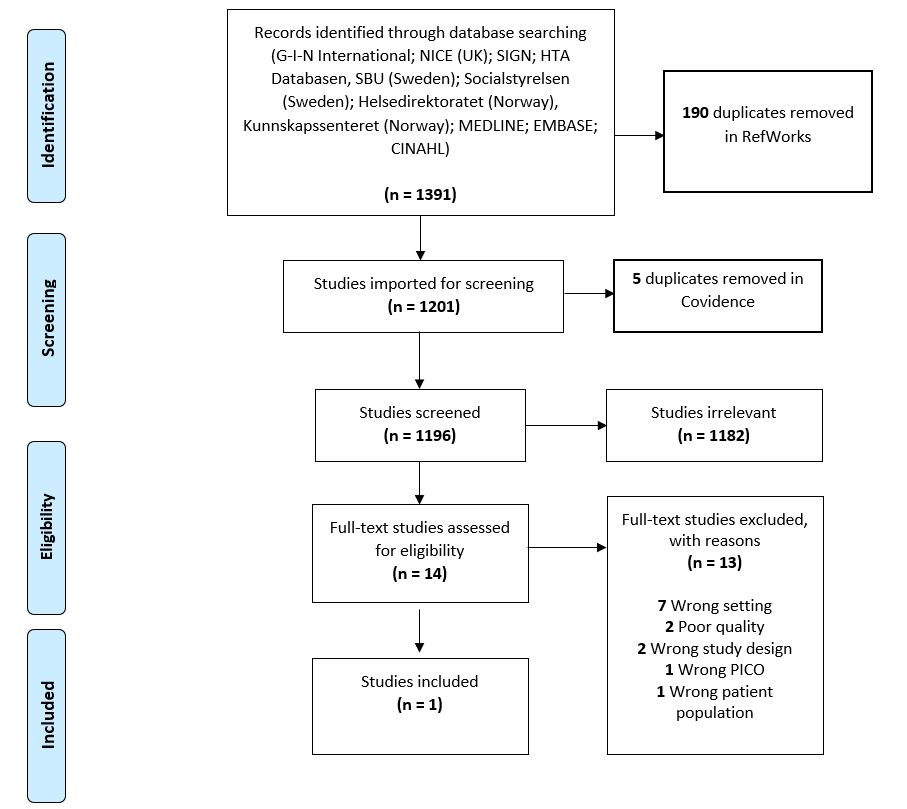 Flow chart for reviews 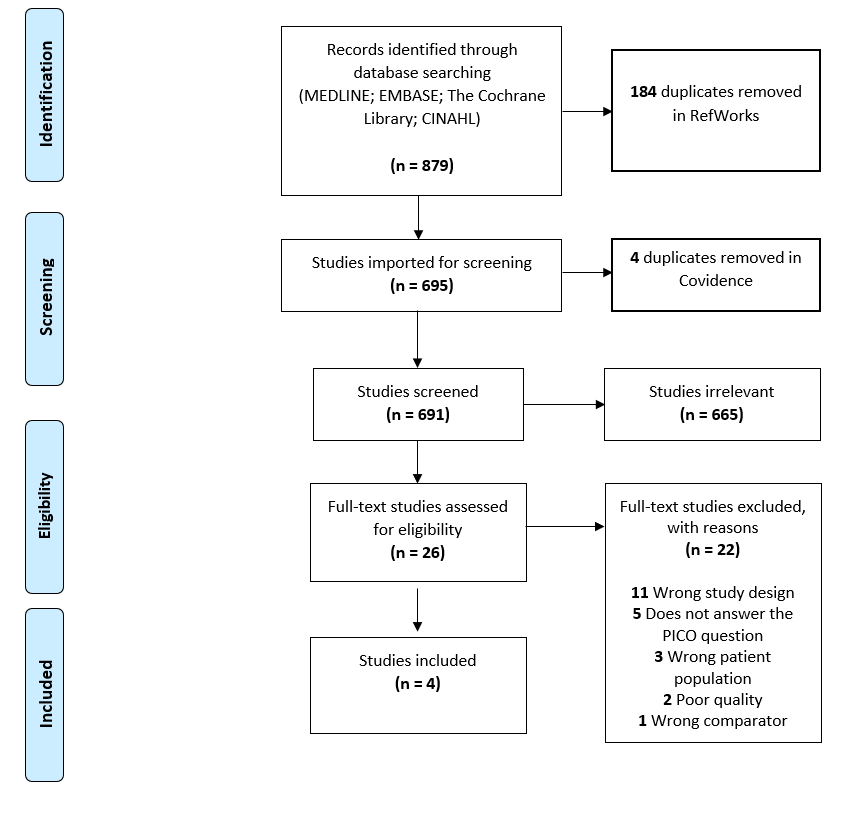 